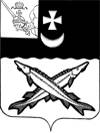 АДМИНИСТРАЦИЯ БЕЛОЗЕРСКОГО МУНИЦИПАЛЬНОГО ОКРУГА ВОЛОГОДСКОЙ ОБЛАСТИП О С Т А Н О В Л Е Н И ЕОт  10.04.2024  № 368С целью социальной поддержки семьям граждан, принимающих участие в специальной военной операции, ПОСТАНОВЛЯЮ:1. Внести изменение в Порядок предоставления дополнительной меры социальной поддержки семьям граждан, принимающих участие в специальной военной операции, в виде денежной компенсации на приобретение твердого топлива, утверждённый постановлением администрации округа от 25.03.2024 № 241изменения:1.1. Пункт 2 изложить в следующей редакции:«2. Получателями дополнительной меры социальной поддержки (далее – заявитель) в соответствии с настоящим Порядком являются супруга (супруг) военнослужащего и (или) ее (его) несовершеннолетние дети; родитель (родители) военнослужащего совместно проживающие с ним.В случае если родитель (родители) военнослужащего были лишены родительских прав (ограничены в родительских правах) в отношении военнослужащего дополнительная мера социальной поддержки указанным лицам не предоставляется».1.2. Пункт 4 изложить в следующей редакции:«4. Дополнительная мера социальной поддержки предоставляется в заявительном порядке посредством обращения заявителя в финансовое управление администрации округа (далее – финансовое управление) с предоставлением следующих подтверждающих документов:а) заявления о предоставлении дополнительной меры социальной поддержки по форме согласно приложению 1 к настоящему Порядку. В заявлении указывается способ уведомления о принятом решении (в том числе почтовый адрес, адрес электронной почты);б) копии документа (сведения), подтверждающего (подтверждающие) участие военнослужащего в специальной военной операции;в) копии документа (сведения), подтверждающего (подтверждающие) наличие родственных связей между заявителем и военнослужащим (свидетельство о рождении (усыновлении), об установлении отцовства, свидетельство о браке, иной документ, подтверждающий родство);г) документ (сведения), подтверждающие факт совместного проживания с участником СВО (регистрация по месту жительства, либо по месту пребывания);д) документ о наличии печного отопления по месту жительства (месту пребывания) заявителя;е) банковские реквизиты получателя меры социальной поддержки;ж) копию паспорта (свидетельства о рождении), свидетельства о постановке физического лица на учет в налоговом органе по месту жительства на территории Российской Федерации, документ, подтверждающий регистрацию в системе индивидуального (персонифицированного) учета, страховое свидетельство обязательного пенсионного страхования получателя меры социальной поддержки;з) согласие на обработку персональных данных согласно приложению 2 к настоящему Порядку;и) нотариально заверенную доверенность (для представителя заявителя). В случае обращения от имени несовершеннолетнего заявителя его законного представителя, законным представителем предоставляется документ, подтверждающий право представлять интересы несовершеннолетнего.Установление личности заявителя осуществляется в ходе личного приема посредством предъявления паспорта гражданина Российской Федерации либо иного документа, удостоверяющего личность, в соответствии с законодательством Российской Федерации. Документы, указанные в подпунктах «б», «в», «г», «д» пункта 4 настоящего Порядка, заявитель вправе предоставить самостоятельно. В случае не представления указанных документов,  документы, указанные в подпунктах «б», «в», «г», запрашиваются финансовым управлением путем межведомственного взаимодействия, документ, указанный в подпункте «д» путем запроса в территориальные управления администрации округа.».2. Настоящие постановление подлежит опубликованию в газете «Белозерье» и размещению на сайте Белозерского муниципального округа в информационно-телекоммуникационной сети «Интернет».Первый заместитель главы округа:                                      А. В. ЛебедевО внесении изменений в постановление администрации округа от 25.03.2024 № 241 